Witajcie KochaniTemat: W starożytnym Izraelu.Przeczytajcie sobie temat str 26-29, następnie obejrzyjcie filmik,który utrwali Waszą wiedzę.   https://www.youtube.com/watch?v=umZKBP20ZMs Poznam założenia religii wyznawanej przez starożytnych Izraelitów – zrozumiem pojęcie monoteizmu. Dowiem się, czym była niewola babilońska i poznam najważniejszych egipskich królów. Będę umiał wymienić podstawowe symbole judaizmu.Przeczytaj lekcję z Epodręcznika. Zapamiętaj, czym jest monoteizm. Typ materiału: lekcja z EpodręcznikaPrzeczytaj podsumowanie tematu.Wykonaj dwa wybrane ćwiczenia do tematu.Obszar załącznikówPodgląd filmu YouTube W starożytnym Izraelu - Lekcje historii pod ostrym kątem - Klasa 5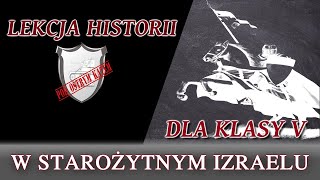 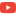 W starożytnym Izraelu - Lekcje historii pod ostrym kątem - Klasa 5